Dobra forma (dobraforma.ku.edu) Module 22.2 Завдання 6 Transcript Діти сплять на балконі.Туристи часто гублять речі в подорожах. Бабусі роблять домашні завдання.Студе́нти ду́же лю́блять екза́мени. Наші коти багато сплять.Журналісти роблять програму про президента.This work is licensed under a  
Creative Commons Attribution-NonCommercial 4.0 International License. 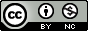 